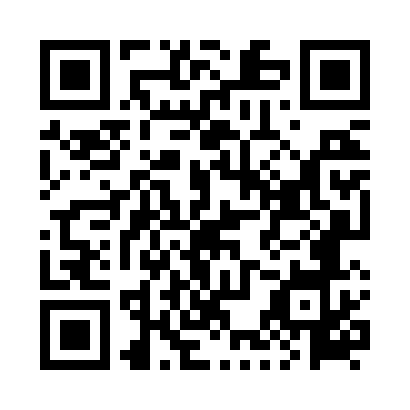 Ramadan times for Bucz, PolandMon 11 Mar 2024 - Wed 10 Apr 2024High Latitude Method: Angle Based RulePrayer Calculation Method: Muslim World LeagueAsar Calculation Method: HanafiPrayer times provided by https://www.salahtimes.comDateDayFajrSuhurSunriseDhuhrAsrIftarMaghribIsha11Mon4:244:246:1712:043:575:535:537:3912Tue4:224:226:1512:043:585:545:547:4113Wed4:194:196:1212:043:595:565:567:4314Thu4:174:176:1012:044:015:585:587:4515Fri4:144:146:0812:034:026:006:007:4716Sat4:124:126:0612:034:046:016:017:4917Sun4:094:096:0312:034:056:036:037:5118Mon4:074:076:0112:024:076:056:057:5219Tue4:044:045:5912:024:086:076:077:5420Wed4:014:015:5612:024:096:086:087:5621Thu3:593:595:5412:024:116:106:107:5922Fri3:563:565:5212:014:126:126:128:0123Sat3:533:535:4912:014:136:136:138:0324Sun3:513:515:4712:014:156:156:158:0525Mon3:483:485:4512:004:166:176:178:0726Tue3:453:455:4212:004:176:196:198:0927Wed3:423:425:4012:004:196:206:208:1128Thu3:403:405:3811:594:206:226:228:1329Fri3:373:375:3511:594:216:246:248:1530Sat3:343:345:3311:594:236:256:258:1731Sun4:314:316:3112:585:247:277:279:201Mon4:284:286:2812:585:257:297:299:222Tue4:254:256:2612:585:267:317:319:243Wed4:224:226:2412:585:287:327:329:264Thu4:194:196:2212:575:297:347:349:295Fri4:164:166:1912:575:307:367:369:316Sat4:134:136:1712:575:317:377:379:337Sun4:104:106:1512:565:327:397:399:368Mon4:074:076:1312:565:347:417:419:389Tue4:044:046:1012:565:357:437:439:4010Wed4:014:016:0812:565:367:447:449:43